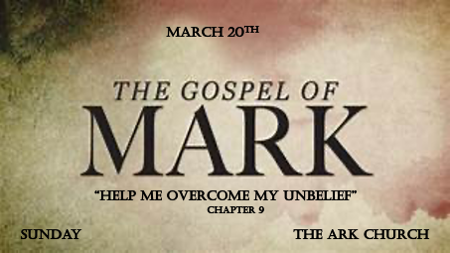 *Unbelief will keep you from power in your new journey.*Mark 9:1 And he said to them, "Truly I tell you, some who are standing here will not taste death before they see that the kingdom of God has come with power." (Matthew 16:28)2 After six days Jesus took Peter, James, and John with him and led them up a high mountain, where they were all alone. There he was transfigured before them. (Luke 9:28-29 & 2 Peter 1:16-21) 3 His clothes became dazzling white, whiter than anyone in the world could bleach them. 4 And there appeared before them Elijah and Moses, who were talking with Jesus.5 Peter said to Jesus, "Rabbi, it is good for us to be here. Let us put up three shelters—one for you, one for Moses, and one for Elijah." 6 (He did not know what to say, they were so frightened.)7 Then a cloud appeared and covered them, and a voice came from the cloud: “This is my Son, whom I love. Listen to him!"8 Suddenly, when they looked around, they no longer saw anyone with them except Jesus.*Unbelief about the many layers of scriptural truth.V:1-2 We believe Jesus was transfigured on the mountain top. (Revelation 1:14) Transformed is the same word in Romans 12:2.Jesus is transfigured: This speaks about the Holy Spirit and our transformation.They are on Mount Hermon while Jesus is praying there and disciples are sleeping. (Luke 9:32)  V:3-4 Moses and Elijah represent those that are in heaven. (Luke 9:31) It also represents the fulfillment of the law and the prophets. They came to speak about Jesus' departure. They also represent the rapture. Moses represents those who died in the faith yet have not received the promised land (Heaven). Elijah represents those that never tasted death that are in heaven. Side note. Moses being on Mount Hermon is in the Promise land. V:5-8 The Father’s instruction was to listen to my Son. *Mark 9:9 As they were coming down the mountain, Jesus gave them orders not to tell anyone what they had seen until the Son of Man had risen from the dead. 10 They kept the matter to themselves, discussing what "rising from the dead" meant.11 And they asked him, "Why do the teachers of the law say that Elijah must come first?"12 Jesus replied, "To be sure, Elijah does come first, and restores all things. Why then is it written that the Son of Man must suffer much and be rejected? 13 But I tell you, Elijah has come, and they have done to him everything they wished, just as it is written about him."* There’s unbelief about resurrection and Elijah.V:9-10 Even his disciples question what could be rising from the dead mean. (Malachi 4:4-5)John the Baptist minister in the spirit of Elijah but didn’t complete two key tasks. He did not turn the hearts of the fathers to their children and he didn’t usher in the wrath of that fearful day.V:11-13 The sign of Elijah I believe is pointing to Revelation 11:5-6. Four different signs the two witnesses will be able to do to anyone who hurts them. Two are associated with Elijah calling down fire and shutting up the heavens from rain. Two are associated with Moses, turning water to blood and calling down plagues.*Mark 9:14 When they came to the other disciples, they saw a large crowd around them and the teachers of the law arguing with them. 15 As soon as all the people saw Jesus, they were overwhelmed with wonder and ran to greet him.16 "What are you arguing with them about?" he asked.17 A man in the crowd answered, "Teacher, I brought you my son, who is possessed by a spirit that has robbed him of speech. 18 Whenever it seizes him, it throws him to the ground. He foams at the mouth, gnashes his teeth, and becomes rigid. I asked your disciples to drive out the spirit, but they could not."19 "You unbelieving generation," Jesus replied, "how long shall I stay with you? How long shall I put up with you? Bring the boy to me."20 So they brought him. When the spirit saw Jesus, it immediately threw the boy into a convulsion. He fell to the ground and rolled around, foaming at the mouth.21 Jesus asked the boy's father, "How long has he been like this? “From childhood," he answered. 22 "It has often thrown him into fire or water to kill him. But if you can do anything, take pity on us and help us."23 " 'If you can'?" said Jesus. “Everything is possible for one who believes."24 Immediately the boy's father exclaimed, "I do believe; help me overcome my unbelief !"*Overcoming unbelief.V:14-18 A double problem. A demon-possessed boy was not delivered and the teachers of the law were taunting the disciples about their power failure. Nothing is nastier than our children being held by the power of the demonic than the religious community taunting us about our lack of power.V:19 Are we an unbelieving generation? Is the last generation being marked by this issue? V:20-24 A double touch. Increased faith comes from the Holy Spirit.The 1st touch was the father. Faith is the most important key for a generation. to see the impossible come into reality*The second touch is the boy.*Mark 9:25 When Jesus saw that a crowd was running to the scene, he rebuked the impure spirit. “You deaf and mute spirit," he said, "I command you, come out of him and never enter him again."26 The spirit shrieked, convulsed him violently, and came out. The boy looked so much like a corpse that many said, "He's dead." 27 But Jesus took him by the hand and lifted him to his feet, and he stood up.28 After Jesus had gone indoors, his disciples asked him privately, "Why couldn't we drive it out?"29 He replied, "This kind can come out only by prayer." (KJV) 29 And he said unto them, This kind can come forth by nothing, but by prayer and fasting.*The power of prayer and fasting is a key to faith.V:25 -29 Don’t worry about learning how the demonic works. (2 Peter 1:5-9)They believed falsely that they had to learn the demon name to cast it out. When they needed to learn how to add to their faith virtue/character/goodness and build their faith (belief) through prayer and fasting.When our faith fails we give the enemies of God the ability to attack the faith of others.